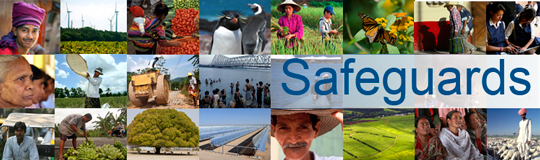 The World Bank Review and Update of the World Bank’s Environmental and Social Safeguard PoliciesConsultation Meeting – Participant ListDate: December 3, 2012Venue: World Bank Paris Office (French government stakeholder meeting)Total Number of Participants: 8No.Participant NameDepartment/Division Ministry/Agency Represented1 Frédéric Glanois, Head of Office ODA and Multilateral Development Institutions, Treasury Directorate-General Ministry of Economy and Finance 2Aurélien Billot, Deputy Head of Office ODA and Multilateral Development Institutions, Treasury Directorate-General Ministry of Economy and Finance 3Catherine Garetta, Director Cross-Operational Issues and Support Agence Française de Développement (AFD)4Jean-Noël Roulleau, Manager Operational Support for Social and Environmental IssuesAFD 5Myriam Hammami, Officer for Bilateral and Multilateral Banks External RelationsAFD 6Raphaël Martinez, Head of Office for Multilateral Development Institutions International Economic Affairs, Directorate-General for Global AffairsMinistry of Foreign and European Affairs7Alison Laclau, Officer for World Bank and IMF International Economic Affairs, Directorate-General for Global AffairsMinistry of Foreign and European Affairs8Diane Beaulieu-Milisavljevic, Officer for Multilateral Development Banks International AffairsMinistry of Ecology, Sustainable Development, and Energy